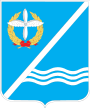 Совет Качинского муниципального округа города СевастополяРЕШЕНИЕ  № 18/143Об установлении размеров денежного содержания Главе внутригородского образования города Севастополя Качинский муниципальный округ, исполняющему полномочия председателя Совета, главе местной администрацииВ соответствии со ст. 86 Бюджетного Кодекса Российской Федерации, Федеральными законами от 06.10.2003 № 131-ФЗ «Об общих принципах организации местного самоуправления в Российской Федерации», от 02.03.2007 № 25-ФЗ «О муниципальной службе в Российской Федерации», Законами Севастополя от 05.08.2014 № 53-ЗС "О муниципальной службе в городе Севастополе", от 30.12.2014 № 102-ЗС "О местном самоуправлении в городе Севастополе», Положением об оплате труда лиц, замещающих муниципальные должности во внутригородском муниципальном образовании города Севастополя Качинский муниципальный округ, утверждённого решением Совета Качинского муниципального округа от 11.09.2015г. № 10/66, Уставом внутригородского муниципального образования города Севастополя Качинский муниципальный округ, Совет Качинского муниципального округаРЕШИЛ:1. Установить Главе внутригородского образования города Севастополя Качинский муниципальный округ, исполняющему полномочия председателя Совета, главе местной администрации Герасим Николаю Михайловичу с 01 января 2016 года должностной оклад и ежемесячное денежное поощрение в размере согласно п.п. 3.1, 4.1 Положением об оплате труда лиц, замещающих муниципальные должности во внутригородском муниципальном образовании города Севастополя Качинский муниципальный округ, утверждённого решением Совета Качинского муниципального округа от 11.09.2015г. № 10/66.2. Установить Главе внутригородского образования города Севастополя Качинский муниципальный округ, исполняющему полномочия председателя Совета, главе местной администрации Герасим Николаю Михайловичу с 01 января 2016 года на основании его личного дела ежемесячную надбавку к должностному окладу за выслугу лет в размере 30% от должностного оклада.3. Считать утратившим силу с 01 января 2016 года решение Совета Качинского муниципального округа от 30.09.2015 № 11/76 «Об установлении размеров денежного содержания главе местной администрации Качинского муниципального округа».4. Выплаты, указанные в п.п. 1, 2 настоящего решения, производить в пределах фонда оплаты труда.5. Опубликовать настоящее решение на официальном сайте Правительства города Севастополя и на официальном сайте внутригородского муниципального образования Качинский муниципальный округ.6. Настоящее решение вступает в силу со дня его принятия.7. Контроль за исполнением настоящего решения возложить на заместителя председателя Совета Качинского муниципального округа Сидорову Ю.Е.I созывXVIIIсессия2014 - 2016 гг.29 января 2016 годапгт КачаГлава ВМО Качинский МО, исполняющий полномочия председателя Совета,Глава местной администрацииН.М. Герасим